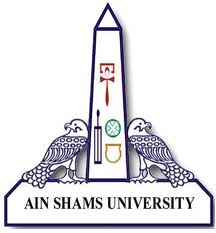 نماذج الترشيح لجائزة جامعة عين شمس التشجيعية نموذج ( 1 )تقرير عن المرشح لجائزة الجامعة التشجيعية مجال الجائزة  :الاعارات والمهمات العلمية والاجازات الخاصة فى الخمس سنوات الأخيرة  يعتمد ،،                                                                                  عميد الكلية أ.د / ........................ نموذج ( 2 )التاريخ العلمى للمرشح المؤهلات العلمية . البعثات والأجازات الدراسية والمهمات العلمية والمؤتمرات .الجمعيات والهيئات العلمية المنتمى لها فى الداخل والخارج . مظاهر التقدير العلمى والقومى للمرشح فى الداخل والخارج نموذج ( 3 )التاريخ الوظيفى للمرشح 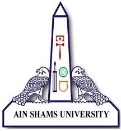 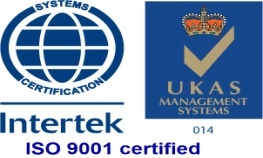 قطاع الدراسات العليا و البحوثالإدارة العامة للبحوث العلميةASU-VPG-PM-44/F019الكلية المرشحة اسم المرشح تاريخ ميلادهالوظيفة الحالية تاريخ شغل الوظيفة بالجامعةرقم الهاتف الأيميل الجامعيالرقم القومي تاريخ آخر ترشيح لأحدى جوائز الجامعة اسم الجائزة : تاريخ الحصول على اية جائزة من الجامعة  اسم الجائزة : تاريخ الحصول على اية جائزة من خارج الجامعة اسم الجائزة :  الجهة الاخرى المتقدم لها للحصول على جائزة لهذا العامقطاع الدراسات العليا و البحوثالإدارة العامة للبحوث العلميةASU-VPG-PM-44/F019قطاع الدراسات العليا و البحوثالإدارة العامة للبحوث العلميةASU-VPG-PM-44/F019